Hola chicos de 1º grado                        Esta nueva clase música vamos a cantar la canción de las vocales. Ya sabemos cuáles son!!Así que va a ser mucho mucho más fácil aprenderla.https://www.youtube.com/watch?v=OHUktPPdTaMLa risa de las vocalesEl palacio, el palacio
Del rey número non
Se engalana, se engalana
Con una linda reuniónLas vocales, las vocales
Son invitadas de honor
Y el rey cuenta chistes blancos
Y uno que otro de color
Pa’ que vean sus invitados
Que hoy está de buen humorY así se ríe la A jajajaja
Y así se ríe la E jejejeje
Pero ríe más la I
Porque se parece a mi jijijiji
Así se ríe la O jojojojo
Pero no ríe la U
¿Por qué no ríe la u?
Porque el burro sabe más que tú* Ahora le vamos a pedir a un mayor que nos ayude *Hacemos las  vocales y les vamos a poner un palito atrás te muestro en el videito*Mientras cantamos vamos a ir buscando la que nombramos!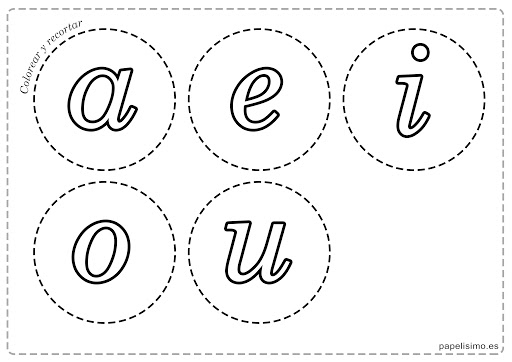 